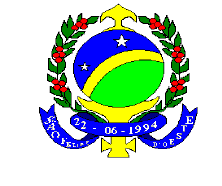 ESTADO DE RONDONIALei 41504/02/2011Autoria: Poder Executivo“Denomina como Benedito Pereira da Silva, o espaço público inominado, situado entre a Rua Odair Meireles e a projetada Rua Miguel Luiz de Oliveira e espaço inominado entre a Avenida Judite Pacheco e a área de chácaras como Avenida 22 de junho dá outras providências.
Os vereadores da Câmara Municipal de São Felipe D’Oeste, no uso das atribuições legais que lhes concedem a Lei Orgânica Municipal aprovaram e o Prefeito José Luis Vieira sanciona a seguinteLeiArtigo 1º - Fica denominada como Rua Benedito Pereira da Silva, o espaço público inominado, situado entre a Rua Odair Meireles e a projetada Rua Miguel Luiz de Oliveira e o espaço inominado entre a Avenida Judite Pacheco e a área de chácaras como Avenida 22 de junho.Artigo 2º - As despesas decorrentes da execução desta lei correrão por conta de dotações orçamentárias próprias, suplementadas, se necessário.
Artigo 3º - Esta lei entrará em vigor na data de sua publicação, revogadas as disposições em contrário. São Felipe D’Oeste,  02  de dezembro  de 2010.Jose Luis VieiraPrefeito Municipal